
T= Traditional	H = Hybrid	W = WebGraduation RequirementsTo be awarded an Associate degree at Joliet Junior College, each student must meet the following requirements:1. Satisfy all admission requirements.2. Complete the courses required to earn the given degree. If the student is a transfer student with coursework taken elsewhere, he/she must complete a minimum of 60 credit hours of which 15 credit hours applicable to the degree are earned at JJC. Proficiency test, CLEP and Advanced Placement does not meet this requirement.3. Earn a cumulative grade-point-average of at least 2.0.4. Discharge all financial obligations to the College; have no restrictions.5. File an application for graduation. (An application should be filed at the time of registration for the student’s anticipated last semester.)6. Have all official transcripts from other colleges/universities on file in the Graduation Office by the graduation filing date for evaluation of credit. A delay in the process may result in a later graduation date.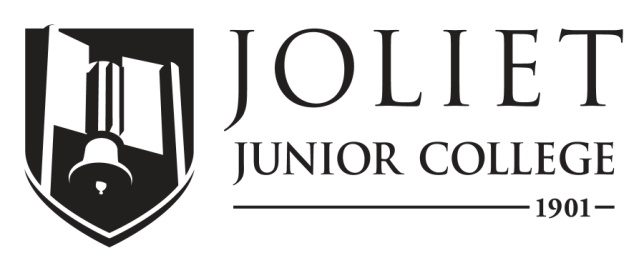 2019-2020 Completion GuideComputer Engineering Technology (Systems Option), 
Associates in Applied Science, TE830ICCB Approved Total Program Hours: 64DateThe following schedule is based on full-time enrollment.  Students planning to transfer to a senior institution should check with that institution for specific transfer requirements.Program PrerequisitesFirst SemesterFirst SemesterFirst SemesterFirst SemesterFirst SemesterFirst SemesterFirst SemesterCourseTitleCredit HoursMode of DeliveryPrerequisitesTerms offeredNotesENG 101*
or ENG 130**Technical Writing and Communication* 
or Rhetoric**3W*
T, W**Appropriate placement score; or minimum grade “C” in one of the following: ENG 021 and ENG 099, or ENG 022 or ENG 099, or the EAP course sequence ENG 079 and ENG 089 or ENG 096.FL, SP, SMEET 102Electronic Soldering Circuit Board Rework and Repair2TEET 113Electrical Circuits4TMATH 131*, 138** or 170***College Algebra*, 
Into to Discrete 
Pre-Calculus Mathematics**, 
or 
Calculus with Analytic Geometry I ***4*4**5***TAppropriate placement score or minimum grade “C” in MATH 095 and MATH 098 or equivalent.*Appropriate placement score or minimum grade “C” in MATH 095 and MATH 098 or equivalent.**Appropriate placement score or minimum grade of “C” in MATH 139 or MATH 142 or equivalent.***FL, SP, SM*FL, SP, SM**FL, SP, SM***CIS 122Computer Information System Fundamentals4T, H, WFL, SP, SMTotal Semester Hours17Second SemesterSecond SemesterSecond SemesterSecond SemesterSecond SemesterSecond SemesterSecond SemesterCourseTitleCredit HoursMode of DeliveryPrerequisitesTerms offeredNotesEET 125Solid State Circuitry4TMinimum grade of “C” in EET 113EET 114Digital Electronics4TCIS 130BASIC Programming4T, WCIS 122 and placement testing into MATH 127 or higher level Math course, or minimum grade of “C” in MATH 098.FL, SP, SMCIS 145Fundamentals of Networking3T, WCIS 122, may be taken concurrently.FL, SP, SMTotal Semester Hours15Third SemesterThird SemesterThird SemesterThird SemesterThird SemesterThird SemesterThird SemesterCourseTitleCredit HoursMode of DeliveryPrerequisitesTerms offeredNotesPHYS 101*
or PHYS 103**General Physics I*
or Technical Physics**5*4**TPlacement into ENG 101 or minimum grade of "C" in one of the following: ENG 021 and ENG 099; or ENG 022 and ENG 099; or the EAP course sequence ENG 079 and ENG 089, or ENG 096; and placement score into MATH 170, or minimum grade "C" in MATH 139.*Placement into ENG 101 or minimum grade of "C" in one of the following: ENG 021 and ENG 099; or ENG 022 and ENG 099; or the EAP course sequence ENG 079 and ENG 089, or ENG 096; and placement into MATH 094or minimum grade "C" in MATH 090 or equivalent. Recommended: TMAT 107 (previously MATH 107) or TMAT 108 (previously MATH 108).**FL, SP, SM*FL, SP**CIS 213Electronic Spreadsheet Software3WCIS 126 or OFS 214 or consent of departmentSPEET 214Microcomputer Electronics4TMinimum grade of “C” in EET 114Group II Gen Ed3EET Elective3Total Semester Hours18/17Fourth SemesterFourth SemesterFourth SemesterFourth SemesterFourth SemesterFourth SemesterFourth SemesterFourth SemesterCourseTitleCredit HoursMode of DeliveryPrerequisitesTerms offeredNotesCIS 250Systems Analysis 
& Design3T, WCIS 130 or CIS 136 or consent of department.FL, SPCIS 159Intro to Operating Systems & Scripts4TCIS 122 or equivalent.FL, SPEET 224Advanced Microcomputer Electronics4TMinimum grade of “C” in EET 214.Group I-V Gen Ed4Total Semester Hours15For more information:Department ChairpersonProgram CoordinatorProgram AdvisorFor more information:Name: Jeff BradfordName: Mike BoehleFor more information:E-mail: jbradford@jjc.eduE-mail: mboehle@jjc.eduFor more information:Phone: 815.280.2403Phone: 815-280-2471